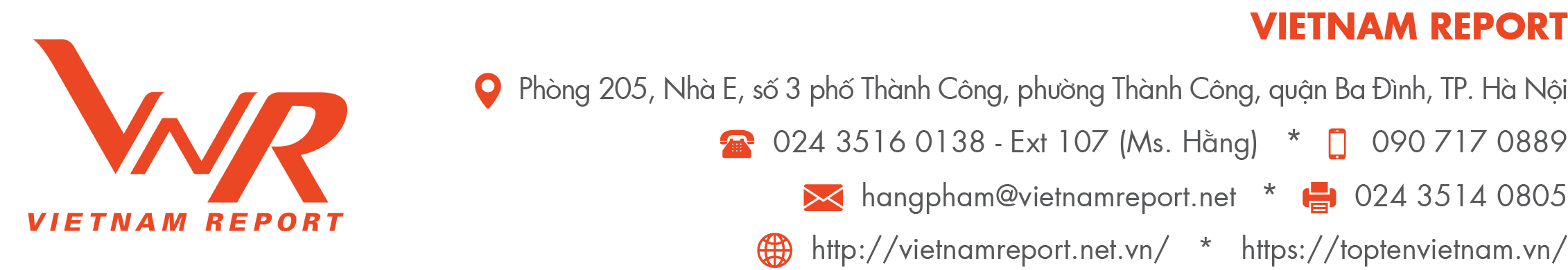  PHIẾU HỎI DOANH NGHIỆP(Phục vụ Bảng xếp hạng Top 10 Công ty uy tín ngành Logistics năm 2022)THÔNG TIN NGƯỜI ĐIỀN PHIẾUHọ và tên: ………..………………………………………………………………………………………….….....Bộ phận làm việc: …………………………………………………………………………………………………Số điện thoại liên lạc: ……………………………………………………………………………………………..Email: ………………………………………………………………………………………………….…….........Tên Doanh nghiệp:……………………………………………………………………………………………Mã số thuế:…………………………………………………………………………………………................Lĩnh vực kinh doanh chính của Doanh nghiệp (Vui lòng chọn lĩnh vực đóng góp vào doanh thu năm tài chính gần đây nhiều nhất) Khai thác cảng (chiếm ……..% doanh thu) Giao nhận vận tải quốc tế (chiếm ……..% doanh thu) Vận tải: vận tải đa phương thức, vận tải biển nội địa, vận tải thủy nội địa (chiếm ……..% doanh thu) Kho bãi, lưu trữ, xử lý đơn hàng, giao hàng (chiếm ……..% doanh thu) Dịch vụ logistics bên thứ 3 và thứ 4 (3PL, 4PL) (chiếm ……..% doanh thu) Chuyển phát nhanh, giao hàng chặng cuối (chiếm ……..% doanh thu) Khác (vui lòng ghi rõ): ……………………………………………………………………………………Thông tin tài chính của Doanh nghiệp (Đơn vị: Triệu đồng)Tổng quát tình hình hoạt động sản xuất kinh doanh của Quý Doanh nghiệp trong 9 tháng đầu năm nay so với cùng kỳ năm 2021? (vui lòng đánh dấu X với 1 trong 5 phương án) Quý Doanh nghiệp cho biết tình hình chi phí hiện nay thay đổi như thế nào so với cùng kỳ năm 2021? (vui lòng đánh dấu X với 1 trong 5 phương án)Những khó khăn dưới đây tác động như thế nào tới tình hình hoạt động sản xuất kinh doanh của Quý Doanh nghiệp trong năm vừa qua? (vui lòng đánh dấu X với 1 trong 4 phương án)Quý Doanh nghiệp dự báo những khó khăn trên sẽ kéo dài trong bao lâu? (vui lòng đánh dấu X với 1 trong 4 phương án)Quý Doanh nghiệp đã ưu tiên thực hiện các biện pháp gì trong thời gian qua và khoảng 1-2 năm tiếp theo? (Vui lòng đánh dấu X với 01 phương án phù hợp mỗi dòng)B ˗ TÌNH HÌNH HOẠT ĐỘNG KINH DOANH CỦA DOANH NGHIỆPDựa trên thực trạng hiện nay của nền kinh tế Việt Nam, niềm tin của Quý Doanh nghiệp vào sự phát triển nhanh chóng của Kinh tế Việt Nam trong năm 2023 như thế nào? Có niềm tin rõ rệt Có niềm tin tương đối rõ rệt Chưa có nhiều niềm tin Không có kỳ vọngTheo Quý Doanh nghiệp, triển vọng ngành Logistics trong năm 2023 so với năm 2022 sẽ như thế nào? Tăng trưởng sẽ thấp hơn rất nhiều  Tăng trưởng sẽ thấp hơn một chút  Duy trì tốc độ tăng trưởng  Tăng trưởng khả quan, tốt hơn một chút Tăng trưởng mạnh, tốt hơn nhiều  Theo Quý Doanh nghiệp, triển vọng kinh doanh của doanh nghiệp mình trong năm 2023 so với năm 2022 sẽ như thế nào? Khó khăn hơn rất nhiều Khó khăn hơn một chút Không thay đổi Khả quan hơn một chút Khả quan hơn rất nhiềuKỳ vọng của Quý Doanh nghiệp đối với một số chỉ tiêu sau của năm 2023 sẽ như thế nào so với năm 2022?Theo Quý Doanh nghiệp,những xu hướng sau sẽ trở nên phổ biến và tạo ra ảnh hưởng nhất định đối với ngành Logistics trong khoảng thời gian nào sắp tới như thế nào?Đánh giá của Quý Doanh nghiệp về mức độ ảnh hưởng trên thang điểm 5 của những xu hướng sau đối với sự phát triển của ngành Logistics trong thời kỳ bình thường tiếp theo như thế nào? (Với 1-Ít hưởng và 5-Ảnh hưởng rất nhiều)Đâu là Top 3 yếu tố chính thúc đẩy việc thực hiện mục tiêu phát triển bền vững của Quý Doanh nghiệp?☐ Việc triển khai chiến lược phát triển bền vững có thể nâng cao giá trị thương hiệu của doanh nghiệp☐ Khách hàng của doanh nghiệp coi trọng các hành động phát triển bền vững có thể đạt được ☐ Chính phủ ban hành các quy định liên quan  ☐ Các nhà cung cấp của doanh nghiệp coi trọng các hành động phát triển bền vững☐ Doanh nghiệp có thể xác định các rủi ro và cơ hội bằng cách thực hiện chiến lược phát triển bền vững  ☐ Những biến động bất ngờ từ thiên tai, dịch bệnh☐ Doanh nghiệp của chúng tôi chưa có ý định thực hiện mục tiêu phát triển bền vững ☐ Khác (vui lòng ghi rõ………………………………………………………………………..)Theo Quý Doanh nghiệp, để hỗ trợ tốt nhất cho ngành Logistics, Chính phủ nên chú trọng đến các biện pháp nào trong thời gian tới đây? (Vui lòng đánh dấu X với những phương án phù hợp)☐ Giãn và giảm thuế☐ Hỗ trợ các doanh nghiệp về vốn thông qua các gói hỗ trợ tín dụng☐ Thực hiện giải ngân nhanh chóng quỹ bảo trợ xã hội như trợ cấp thất nghiệp☐ Cắt giảm các khoản phí, lệ phí sử dụng hạ tầng☐ Đơn giản hóa thủ tục hành chính, thủ tục hải quan☐ Nâng cao năng lực cho các cụm cảng hàng không, cảng biển, và cửa khẩu biên giới☐ Hoàn thiện chính sách và pháp luật liên quan đến hoạt động logistics☐ Đẩy mạnh đầu tư cơ sở hạ tầng: giao thông, viễn thông và công nghệ thông tin ☐ Tăng cường nghiên cứu và ứng dụng khoa học công nghệ ☐ Đẩy mạnh xúc tiến thương mại cho dịch vụ logistics☐ Nhà nước có thêm những chính sách thúc đẩy ngành dịch vụ logistic phát triển☐ Mở rộng mạng lưới đào tạo nhân lực trong ngành logistics chuyên nghiệp và bài bản☐ Kiểm soát lạm phát và ổn định vĩ mô☐ Khác (vui lòng cho biết) ……………………………………………………………………………………Theo đánh giá của Quý Doanh nghiệp, đâu là Doanh nghiệp tiêu biểu nhất trong ngành Logistics tại Việt Nam hiện nay? (Xin vui lòng đánh số từ 1 – 10 doanh nghiệp trong danh sách dưới đây với thứ tự 1 là doanh nghiệp Logistics mà Quý Doanh nghiệp đánh giá tiêu biểu nhất)NHÓM NGÀNH: GIAO NHẬN VẬN TẢI QUỐC TẾ, KHO BÃI, KHO BÃI, LƯU TRỮ, 
XỬ LÝ ĐƠN HÀNG, GIAO HÀNG, DỊCH VỤ LOGISTICS BÊN THỨ 3 & 4 (3PL, 4PL)NHÓM NGÀNH: VẬN TẢI HÀNG HÓA (VẬN TẢI ĐA PHƯƠNG THỨC, VẬN TẢI BIỂN NỘI ĐỊA,
VẬN TẢI THỦY NỘI ĐỊA)NHÓM NGÀNH: KHAI THÁC CẢNGNHÓM NGÀNH: CHUYỂN PHÁT NHANH, GIAO HÀNG CHẶNG CUỐITrân trọng cảm ơn sự hợp tác của Quý Doanh nghiệp!Vietnam Report cam kết phiếu điều tra chỉ phục vụ mục đích nghiên cứu, không công bố những thông tin công ty cung cấp theo đúng quy chế bảo mật thông tin. Kính đề nghị Quý Doanh nghiệp điền đầy đủ thông tin và gửi về cho Vietnam Report trước 17h ngày 04/11/2022.Trân trọng cảm ơn sự hợp tác của Quý Doanh nghiệp!Quý Doanh nghiệp vui lòng quét mã QR để tải bản mềm (nếu cần):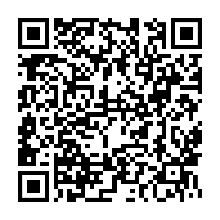 A ˗ THÔNG TIN DOANH NGHIỆPChỉ tiêuNăm 2021Kế hoạch năm 20229 tháng đầu năm 2022Tổng tài sảnVốn chủ sở hữuDoanh thu thuầnTổng doanh thuLợi nhuận trước thuếLợi nhuận sau thuếB ˗ TÌNH HÌNH HOẠT ĐỘNG KINH DOANH CỦA DOANH NGHIỆPChỉ tiêuGiảm đi đáng kểGiảm điCơ bản ổn địnhTăng lênTăng lên đáng kểDoanh thu☐☐☐☐☐Lợi nhuận☐☐☐☐☐Tổng chi phí☐☐☐☐☐Chỉ tiêuGiảm đi đáng kểGiảm điCơ bản ổn địnhTăng lênTăng lên đáng kểChi phí lao động☐☐☐☐☐Chi phí xăng dầu☐☐☐☐☐Chi phí bán hàng, marketing☐☐☐☐☐Chi phí chuyển đổi công nghệ☐☐☐☐☐Chi phí nghiên cứu phát triển☐☐☐☐☐Chi phí đầu tư phát triển bền vững☐☐☐☐☐Khó khănKhông tác độngTác động
ítTác động tương đốiTác động lớnBiến động giá năng lượng, nguyên vật liệu đầu vàoRủi ro từ chuỗi cung ứngGiảm số lượng đơn hàng, hàng tồn kho tăng lênSức ép đến từ tỷ giá gia tăngLạm phát tăng cao đột biến ở hầu hết các quốc giaKhó khăn trong tiếp cận nguồn vốn, lãi suất huy động tăngRủi ro an ninh mạngLao động không đáp ứng được về số lượng/chất lượngBất ổn chính trị trên thế giớiThiên tai, dịch bệnhNhu cầu mua sắm, tiêu dùng giảmCạnh tranh giữa các doanh nghiệp cùng ngànhKhác (Vui lòng cho biết:…………………………..…)Khó khănKhông 
kéo dàiCuối năm 2022Cuối năm 2023Qua năm 2023Biến động giá năng lượng, nguyên vật liệu đầu vàoRủi ro từ chuỗi cung ứngGiảm số lượng đơn hàng, hàng tồn kho tăng lênSức ép đến từ tỷ giá gia tăngLạm phát tăng cao đột biến ở hầu hết các quốc giaKhó khăn trong tiếp cận nguồn vốn, lãi suất huy động tăngRủi ro an ninh mạngLao động không đáp ứng được về số lượng/chất lượngBất ổn chính trị trên thế giớiThiên tai, dịch bệnhNhu cầu mua sắm, tiêu dùng giảmCạnh tranh giữa các doanh nghiệp cùng ngànhKhác (Vui lòng cho biết:……………………………...)Năm 2022Khoảng 1-2 năm tiếp theoTăng cường đào tạo nhân viên để phục vụ quá trình chuyển đổi số trong hoạt động☐☐Tăng cường nguồn vốn cho thiết bị công nghệ phục vụ chuyển đổi số☐☐Tăng cường hoạt động quảng cáo sử dụng công nghệ số (mạng xã hội)☐☐Tăng cường hoạt động hậu mãi để gắn kết khách hàng☐☐Hiện đại hóa quy trình sản xuất để cắt giảm chi phí☐☐Tăng cường hoạt động mua bán và sáp nhập (M&A)☐☐Thu hẹp quy mô doanh nghiệp và cắt giảm số lượng chi nhánh hoạt động☐☐Mở rộng chuỗi cung cung ứng & tìm kiếm thị trường mới☐☐Tái cấu trúc hoạt động doanh nghiệp để chuyển đổi lĩnh vực kinh doanh☐☐Khác (Vui lòng cho biết: ......................................................................)☐☐C ˗ TRIỂN VỌNG KINH DOANH VÀ KHUYẾN NGHỊ CHÍNH SÁCHChỉ tiêuGiảm điđáng kểGiảm điCơ bản ổn địnhTăng lênTăng lênđáng kểDoanh thu☐☐☐☐☐Tổng chi phí☐☐☐☐☐Lợi nhuận☐☐☐☐☐1-3 năm nữaSau 3 năm nữaKhông rõLiên quan đến công nghệLiên quan đến công nghệLiên quan đến công nghệLiên quan đến công nghệTrí thông minh nhân tạo (Artificial Intelligence)☐☐☐Người máy và tự động hóa (Robotics & Automation)☐☐☐Internet vạn vật kết nối (Internet of Things)☐☐☐Phân tích dữ liệu lớn (Big Data Analytics)☐☐☐Khối chuỗi (Blockchain)☐☐☐In 3D (3D Printing)☐☐☐Bản sao kỹ thuật số (Digital Twins)☐☐☐Xe tự hành (Self-Driving Vehicles)☐☐☐Máy bay không người lái (Unnmaned Aerial Vehicles)☐☐☐Tính toán lượng tử (Quantum Computing)☐☐☐Tăng cường sinh học (Bionic Enhancement)☐☐☐Liên quan đến Ngành/Xã hộiLiên quan đến Ngành/Xã hộiLiên quan đến Ngành/Xã hộiLiên quan đến Ngành/Xã hộiLogistics đa kênh (Ommichannel Logistics)☐☐☐Thay đổi trong phong cách và phương thức làm việc (Future of Work)☐☐☐Thị trường logistics (Logistics Marketplaces)☐☐☐Logistics bền vững (Sustainable Logistics)☐☐☐Sự thay đổi tư duy đối với bao bì (Rethinking Packaging)☐☐☐Kinh tế chia sẻ (Sharing Economy)☐☐☐Chuỗi cung ứng sạch (Fresh Chain)☐☐☐Container thông minh (Smart Containerization)☐☐☐Tùy biến đại chúng (Mass Personalization) ☐☐☐12345Liên quan đến công nghệLiên quan đến công nghệLiên quan đến công nghệLiên quan đến công nghệLiên quan đến công nghệLiên quan đến công nghệTrí thông minh nhân tạo (Artificial Intelligence)☐☐☐☐☐Người máy và tự động hóa (Robotics & Automation)☐☐☐☐☐Internet vạn vật kết nối (Internet of Things)☐☐☐☐☐Phân tích dữ liệu lớn (Big Data Analytics)☐☐☐☐☐Khối chuỗi (Blockchain)☐☐☐☐☐In 3D (3D Printing)☐☐☐☐☐Bản sao kỹ thuật số (Digital Twins)☐☐☐☐☐Xe tự hành (Self-Driving Vehicles)☐☐☐☐☐Máy bay không người lái (Unnmaned Aerial Vehicles)☐☐☐☐☐Tính toán lượng tử (Quantum Computing)☐☐☐☐☐Tăng cường sinh học (Bionic Enhancement)☐☐☐☐☐Liên quan đến Ngành/Xã hộiLiên quan đến Ngành/Xã hộiLiên quan đến Ngành/Xã hộiLiên quan đến Ngành/Xã hộiLiên quan đến Ngành/Xã hộiLiên quan đến Ngành/Xã hộiLogistics đa kênh (Ommichannel Logistics)☐☐☐☐☐Thay đổi trong phong cách và phương thức làm việc (Future of Work)☐☐☐☐☐Thị trường logistics (Logistics Marketplaces)☐☐☐☐☐Logistics bền vững (Sustainable Logistics)☐☐☐☐☐Sự thay đổi tư duy đối với bao bì (Rethinking Packaging)☐☐☐☐☐Kinh tế chia sẻ (Sharing Economy)☐☐☐☐☐Chuỗi cung ứng sạch (Fresh Chain)☐☐☐☐☐Container thông minh (Smart Containerization)☐☐☐☐☐Tùy biến đại chúng (Mass Personalization) ☐☐☐☐☐D – ĐÁNH GIÁ DOANH NGHIỆP TIÊU BIỂUThứ hạngTÊN DOANH NGHIỆPCÔNG TY CP DỊCH VỤ HÀNG HÓA NỘI BÀICÔNG TY CỔ PHẦN VẬN TẢI VÀ XẾP DỠ HẢI ANCÔNG TY TNHH KGL VIỆT NAMCÔNG TY CỔ PHẦN CONTAINER VIỆT NAMCÔNG TY CP KHO VẬN MIỀN NAMCÔNG TY CP GEMADEPTCÔNG TY CỔ PHẦN ĐẠI LÝ VẬN TẢI SAFICÔNG TY CP TRANSIMEXCÔNG TY CP GIAO NHẬN VÀ VẬN CHUYỂN IN DO TRẦNCÔNG TY LIÊN DOANH TNHH NIPPON EXPRESS (VIỆT NAM)CÔNG TY CP VINAFREIGHTCÔNG TY CP GIAO NHẬN VẬN TẢI CON ONGCÔNG TY TNHH SCHENKER VIỆT NAMCÔNG TY CỔ PHẦN DỊCH VỤ HÀNG HẢI HÀNG KHÔNG CON CÁ HEOCÔNG TY CỔ PHẦN DỊCH VỤ HÀNG HÓA SÀI GÒNCÔNG TY CP GIAO NHẬN TOÀN CẦU DHL (VIỆT NAM)CÔNG TY TNHH EXPEDITORS VIỆT NAMCÔNG TY TNHH KUEHNE + NAGELCÔNG TY TNHH DKSH VIỆT NAMCÔNG TY ICD TÂN CẢNG LONG BÌNHCÔNG TY CỔ PHẦN GIAO NHẬN TIẾP VẬN QUỐC TẾ (InterLOG Corp)CÔNG TY CỔ PHẦN ICD TÂN CẢNG SÓNG THẦNThứ hạngTÊN DOANH NGHIỆPTỔNG CÔNG TY HÀNG HẢI VIỆT NAM - CTCPCÔNG TY CP VINAFCOCÔNG TY CP VINALINES LOGISTICS - VIỆT NAMCÔNG TY CP TẬP ĐOÀN ASGTỔNG CÔNG TY VẬN TẢI THỦY PETROLIMEXCÔNG TY CP VẬN TẢI BIỂN VIỆT NAMCÔNG TY CP VẬN TẢI XĂNG DẦU VIPCOCÔNG TY CP VẬN TẢI 1 TRACOCÔNG TY TNHH VẬN TẢI BIỂN VÀ XUẤT NHẬP KHẨU HTKTỔNG CÔNG TY CP ĐƯỜNG SÔNG MIỀN NAMCÔNG TY CP VẬN TẢI XĂNG DẦU VITACOTỔNG CÔNG TY CP VẬN TẢI DẦU KHÍCÔNG TY CP HÀNG HẢI-DẦU KHÍ HẢI ÂUCÔNG TY CP VẬN TẢI DẦU PHƯƠNG ĐÔNG VIỆTCÔNG TY CP VINH VÂN MINH VÂNCÔNG TY CP VẬN TẢI SẢN PHẨM KHÍ QUỐC TẾCÔNG TY CP VẬN TẢI DẦU KHÍ THÁI BÌNH DƯƠNGCÔNG TY CP VẬN TẢI NHẬT VIỆTCÔNG TY CP GIANG NAM LOGISTICSCÔNG TY TNHH LOGITEM VIỆT NAMCÔNG TY CP VẬN TẢI THỦY TÂN CẢNGCÔNG TY TNHH VẬN TẢI VIỆT THUẬNCÔNG TY CP VẬN TẢI THỦY - VINACOMINThứ hạngTÊN DOANH NGHIỆPCÔNG TY CP CẢNG HẢI PHÒNGCÔNG TY CỔ PHẦN CẢNG ĐOẠN XÁCÔNG TY CP ĐẦU TƯ VÀ PHÁT TRIỂN CẢNG ĐÌNH VŨCÔNG TY CỔ PHẦN CẢNG XANH VIPCÔNG TY CỔ PHẦN CẢNG SÀI GÒNCÔNG TY TNHH MTV TỔNG CÔNG TY TÂN CẢNG SÀI GÒNCÔNG TY CP CẢNG RAU QUẢCÔNG TY CỔ PHẦN CẢNG CÁT LÁITỔNG CÔNG TY CẢNG HÀNG KHÔNG VIỆT NAM - CTCPCÔNG TY CP CẢNG ĐÀ NẴNGCÔNG TY TNHH CẢNG QUỐC TẾ TÂN CẢNG - CÁI MÉPCÔNG TY CP CẢNG ĐỒNG NAICÔNG TY CP CẢNG QUY NHƠNCÔNG TY CP CẢNG QUẢNG NINHThứ hạngTÊN DOANH NGHIỆPCÔNG TY CP THƯƠNG MẠI VÀ CHUYỂN PHÁT NHANH NỘI BÀICÔNG TY CP THƯƠNG MẠI VÀ DỊCH VỤ CHUYỂN PHÁT NHANH TÂN SƠN NHẤT (TASETCO)TỔNG CÔNG TY BƯU ĐIỆN VIỆT NAMTỔNG CÔNG TY CP BƯU CHÍNH VIETTELCÔNG TY CP HAI BỐN BẢYCÔNG TY CP HỢP NHẤT QUỐC TẾCÔNG TY CP UPS VIỆT NAMCÔNG TY CP DỊCH VỤ CHUYỂN PHÁT NHANH PHƯƠNG TRANG FUTACÔNG TY CP DỊCH VỤ GIAO HÀNG NHANHCÔNG TY CỔ PHẦN THƯƠNG MẠI HÀNG KHÔNG NỘI BÀI (AIRLINE POST)CÔNG TY CP ĐẦU TƯ THƯƠNG MẠI PHÁT TRIỂN NHẤT TÍN (NHẤT TÍN LOGISTICS)